Publicado en Bilbao el 12/11/2018 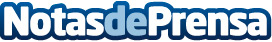 Restaurante Tamarises Izarra, el nuevo templo gastronómico vascoTamarises Izarra es el nuevo templo culinario vasco. El espacio que lo acoge ha sido creado y diseñado según la filosofía de Javier Izarra uno de los grandes magos de la gastronomía vasca. Anclado en la mejor tradición de la gastronomía vasca más excelsa, Tamarises Izarra combina un gran producto, la justa elaboración y mucha sensatez en una cocina tradicional de vanguardiaDatos de contacto:GustavoNota de prensa publicada en: https://www.notasdeprensa.es/restaurante-tamarises-izarra-el-nuevo-templo Categorias: Gastronomía País Vasco Restauración http://www.notasdeprensa.es